Сабақтың тақырыбы: Өкпе және оның қызметі.Сабақтың мақсаты:1.Білімділік: өзбетінше ағза мүшелері туралы білім алуға деген талпыныстарын қалыптастыру.2.Дамытушылық: әңгімелеу, сипаттау, талдау қабілеттерін дамыту; белсенділіктерін дамыту;3.Тәрбиелік: деңсаулыққа көңіл бөлуге, табиғатты қорғауға тәрбиелеу: 4.Корекциялық: дұрыс оқып,жазу дағдыларын қалыптастыру.Сабақтың құрал-жабдықтары: макет адам денесі, суреттер, карточкалар.Сабақтың кезеңдеріМұғалімнің сабақтағы іс-әрекетіМұғалімнің талабы б-ша оқушының сабақтағы іс-әрекетіПедагогикалық бақылаулар (+ ,- динамикасы)Оқушының ата-анасына ұсыныстар1.Оқыту үрдісінің маңыздылығы:  Үй тапсырмасын тексеру. Сұрақтар бойынша жұмыс:Жүрек қай түста орналасқан?«Қан айналымына» сипаттама бер.2. Жаңа тапсырмаларды қалыптастыру: Адам макетіАдам қалай тыныс алады? Қандай дене мүшесі қызмет атқарады? Өкпе қай жерде орналасқан? Кәне демді ішке тартып көрейік. Енді демді шығарайық. Кеуде қуысында не байқадыңдар? Тыныс алу үшін тағы қандай дене мүшелері көмекке келеді?Тыныс алу мүшелері3.Жаңа білімді бекіту :  Сурет бойынша жұмыс:Суретте не бейнеленген? Қызыл сызық нені білдіреді?Шылым  шегу неге зиян?Тыныс алу гигиенасы:*күн сайын таза ауада серуенде*аязды күндерде мұрынымен демалып,көп сөйлеме4. Үйге тапсырма1.Оқыту үрдісінің маңыздылығы:  Үй тапсырмасын тексеру. Сұрақтар бойынша жұмыс:Жүрек қай түста орналасқан?«Қан айналымына» сипаттама бер.2. Жаңа тапсырмаларды қалыптастыру: Адам макетіАдам қалай тыныс алады? Қандай дене мүшесі қызмет атқарады? Өкпе қай жерде орналасқан? Кәне демді ішке тартып көрейік. Енді демді шығарайық. Кеуде қуысында не байқадыңдар? Тыныс алу үшін тағы қандай дене мүшелері көмекке келеді?Тыныс алу мүшелері3.Жаңа білімді бекіту :  Сурет бойынша жұмыс:Суретте не бейнеленген? Қызыл сызық нені білдіреді?Шылым  шегу неге зиян?Тыныс алу гигиенасы:*күн сайын таза ауада серуенде*аязды күндерде мұрынымен демалып,көп сөйлеме4. Үйге тапсырмаТәжирибие: Қан кеткенде көрсетілетін алғашқы жәрдем.Сұрақтарға жауап алу.Суреттер бойынша жұмыс.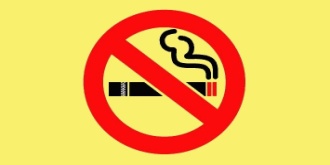 Оқулық бойынша 27-29 бет оқу, талдау, сұрақтарға жауап беру.